Handout 1 – Case Based Discussie toepassen Vragen Case based discussie – versie 2022*De Case-based discussie heeft betrekking op de volgende EPA:Korte beschrijving van de casus:Evaluatie door de student zelf:Sterke punten:Aandachts-/verbeterpunten en afspraken: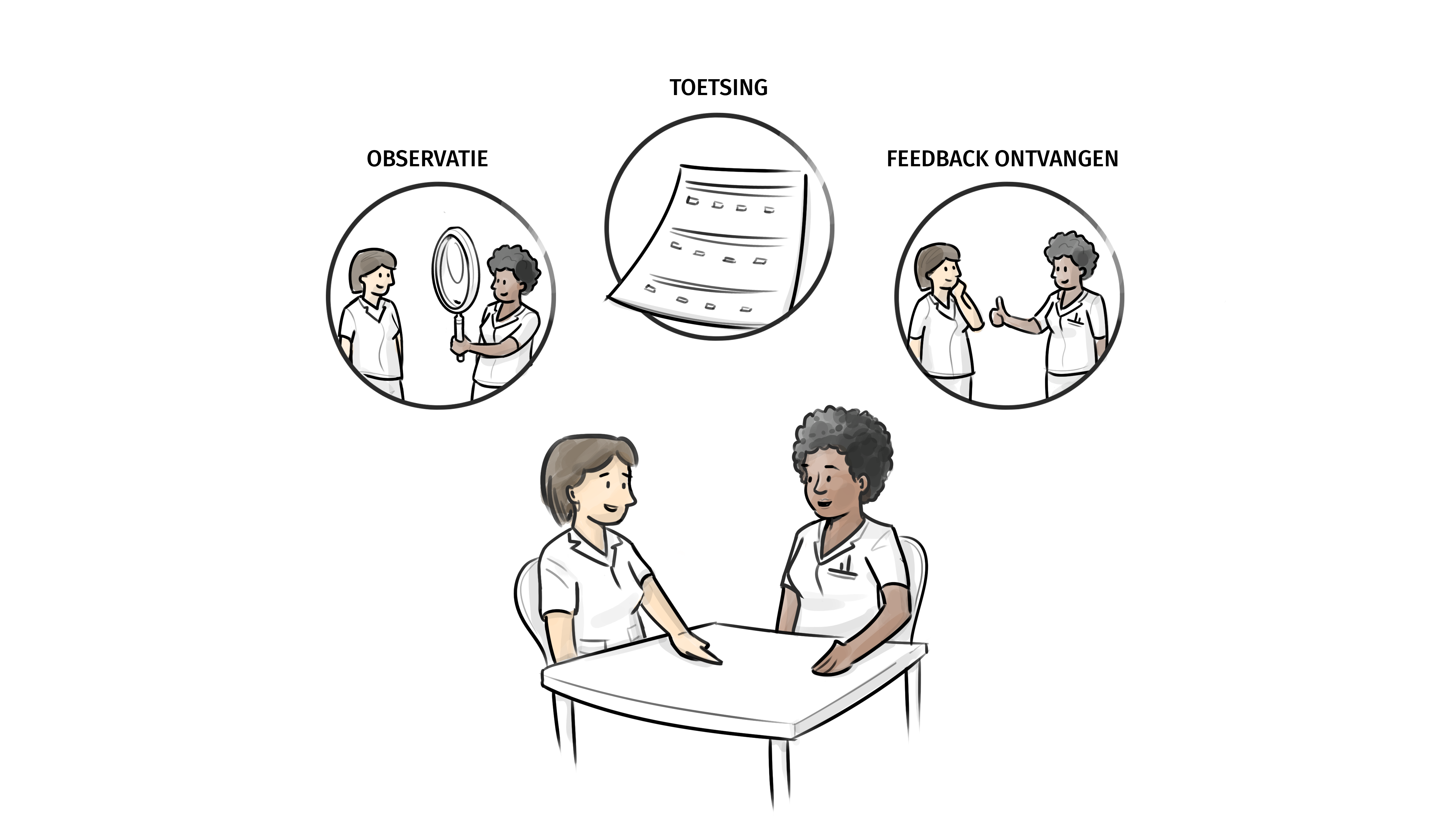 Voortgang monitoren - het gebruik van CBD’sDuur: 30 minutenNodig: Fragmenten scenario 2             Formulier Case based discussieWat gaan we doen?Plenair bekijken we het fragment ‘scenario 2’. In dit fragment zie je een CBD van een aios met de supervisor. Na dit fragment bespreek je in break out rooms onderstaande vragen. Stel je voor dat je samen deze CBD begeleidt. Na het doorlopen van de CBD is het de bedoeling dat jullie tot een inschatting komen van het benodigde supervisieniveau van deze aios. 
Bespreek met elkaar:Wat gaan we doen?Plenair bekijken we het fragment ‘scenario 2’. In dit fragment zie je een CBD van een aios met de supervisor. Na dit fragment bespreek je in break out rooms onderstaande vragen. Stel je voor dat je samen deze CBD begeleidt. Na het doorlopen van de CBD is het de bedoeling dat jullie tot een inschatting komen van het benodigde supervisieniveau van deze aios. 
Bespreek met elkaar:Handout 2 - CASUSBESCHRIJVING (’30)Je hebt afgesproken dat je je moeder van het vliegveld zal halen. Het is een oudere, slechthorende dame, die niet goed ter been is. Op de bewuste dag struikel je over de hond. Je breekt je enkel en bent de komende uren nog wel zoet in het ziekenhuis. Je zal gegipst moeten worden. 
De enige persoon die beschikbaar is om je moeder op te halen is de 18-jarige buurjongen die vorige week zijn rijbewijs heeft gehaald. Je kent hem als een betrouwbare jongen die zijn best doet, maar niet altijd even handig is. Toen hij jonger was wilde hij graag wat stoerder overkomen en overschatte hij zijn eigen kunnen wel eens. 
Je besluit hem te bellen en hem een aantal vragen te stellen. Op basis van zijn antwoorden zal je besluiten of je hem het ophalen van je moeder toevertrouwt. 
NB: er is geen manier om je moeder te pakken te krijgen. Ze gebruikt geen mobiele telefoon, dat zijn maar ondingen.. Het vliegveld is ruim 3u rijden verderop. Zelf reizen is voor je moeder ook geen optie. Neem in de break out room 5 minuten de tijd om voor jezelf vragen te formuleren die je zou willen stellen om te bepalen of je buurjongen deze opdracht aankan. 
Op welke vragen moet je buurjongen in ieder geval overtuigend antwoorden om jouw vertrouwen te krijgen?Speel vervolgens dit gesprek na met elkaar (’10)   Besluit wie de rol van de buurjongen op zich neemt en wie de rol van vragensteller. 
   Gebruik de methodiek van de cased based discussie én de door jullie verzamelde vragen om ad-hoc te besluiten of je de buurjongen jouw moeder op laat halen.Student			:Werkbegeleider		:Datum			:VraagDoel / toelichtingOnvoldoende uitgelegdVoldoende uitgelegd1.Wat heb je gedaan?Laat de student de casus (handelingen, bevindingen) en de relatie met de EPA toelichten.2.Vraag naar achtergrondkennis: anatomie, pathofysiologie, klinisch redeneren etc.Nagaan of student weet wat ze doet. Check klinisch redeneren.3.Welke risico’s en mogelijke complicaties speelden er?Nagaan of de student voorbereid was op omgaan met risico’s en complicaties.4.Wat had je anders gedaan als de zorgvrager of situatie anders was geweest?(Bv. een andere culturele achtergrond, medische geschiedenis, onverwachte bevindingen, mentale of fysieke afwijkingen, zelfde casus, maar dan in een nachtdienst ect. Inschatten of een student ook weet hoe te handelen in situaties die je als begeleider mogelijk niet zal observeren.Handtekening studentHandtekening werkbegeleiderDatumDatum